Мы интеллектуалы, принимаем активное участие в конкурсах и олимпиадах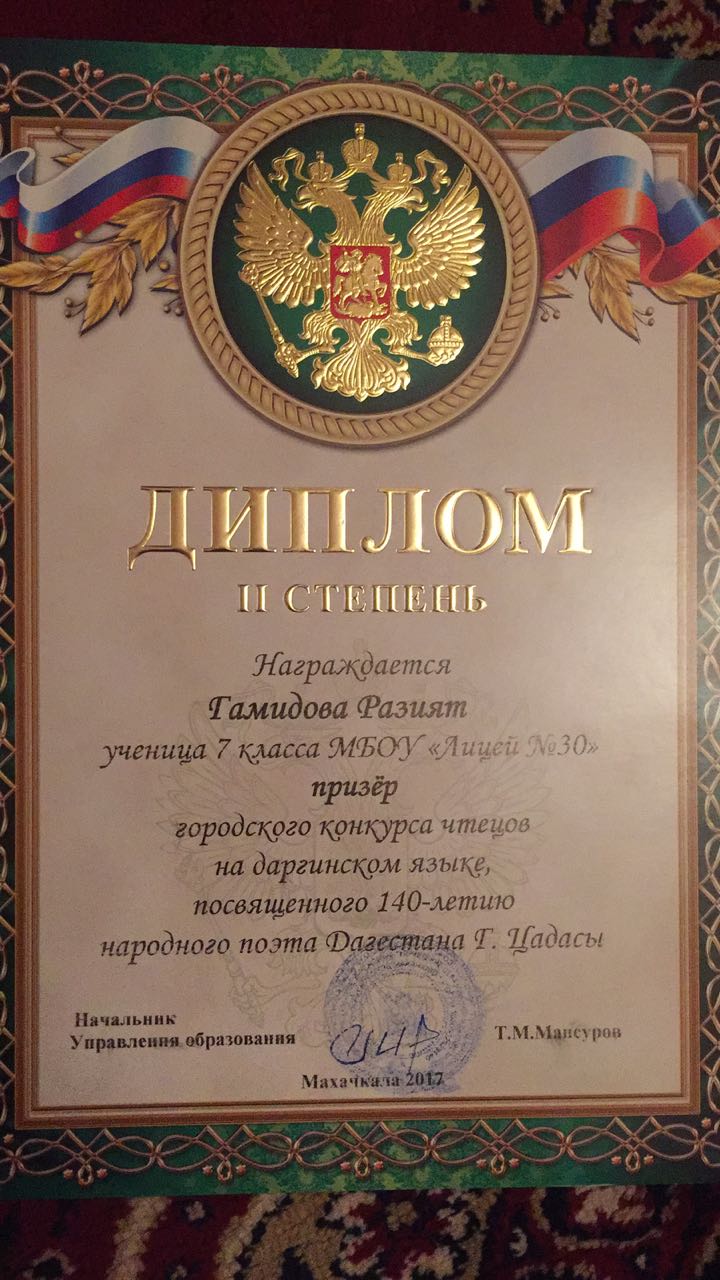 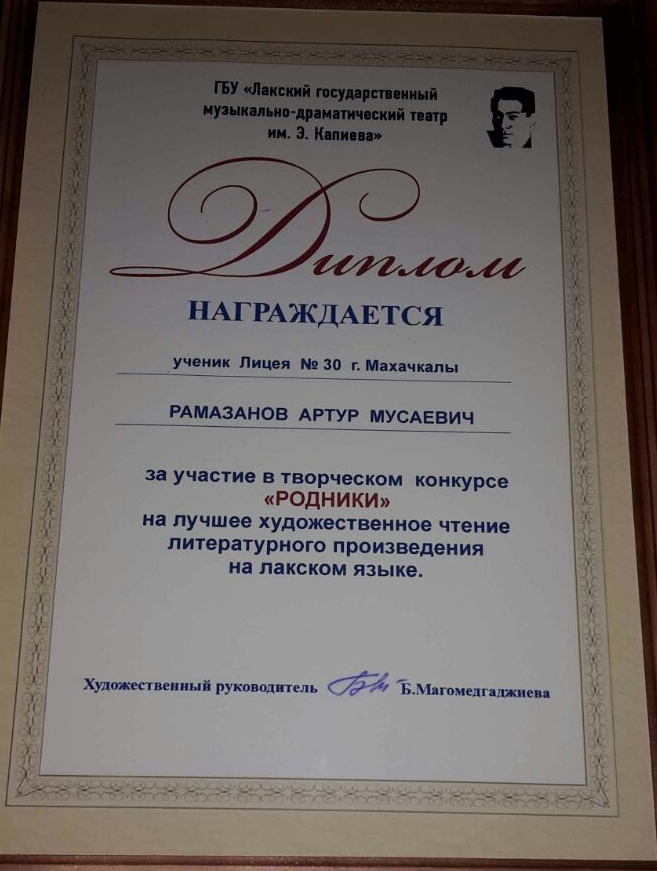 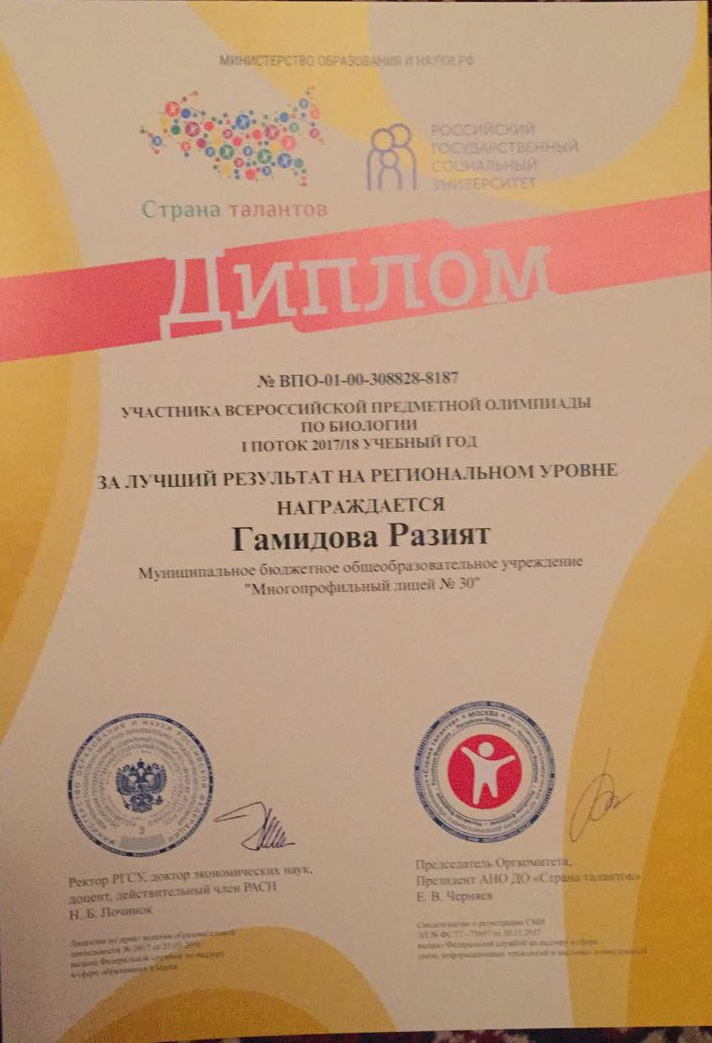 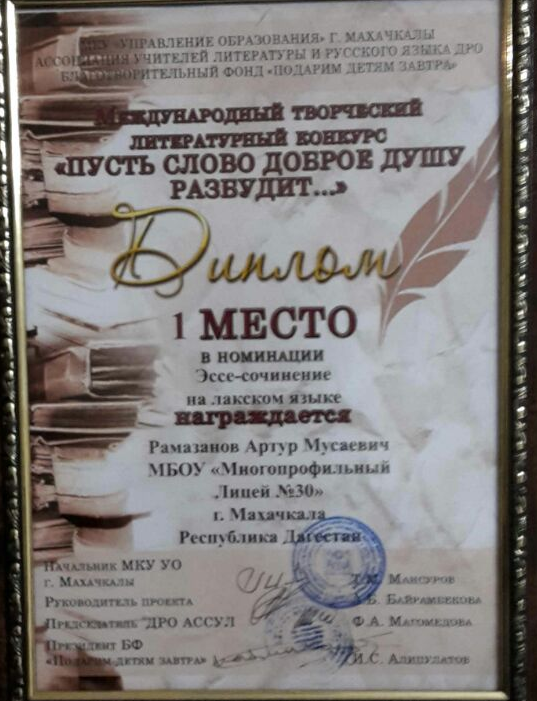 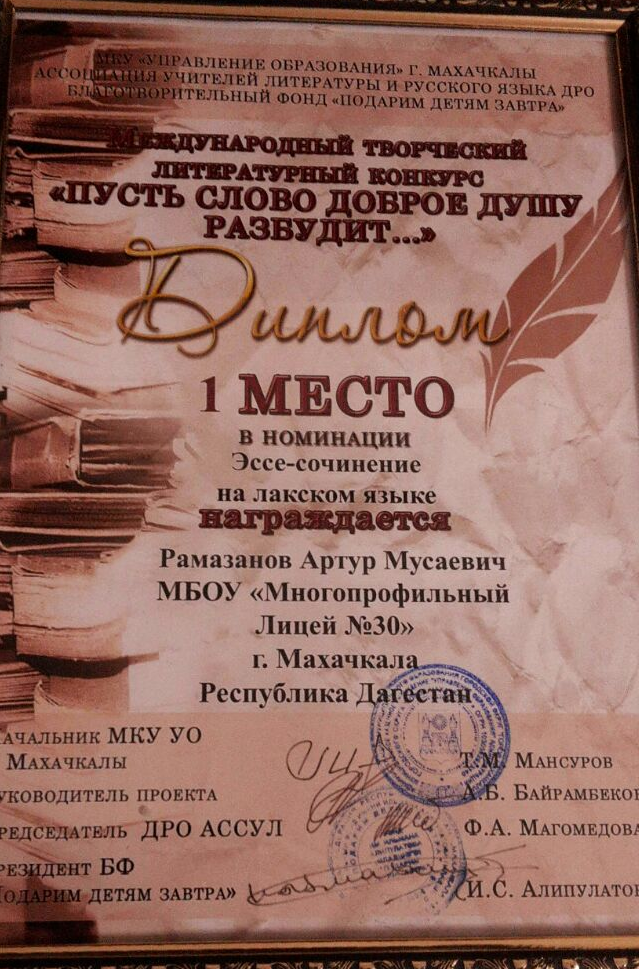 